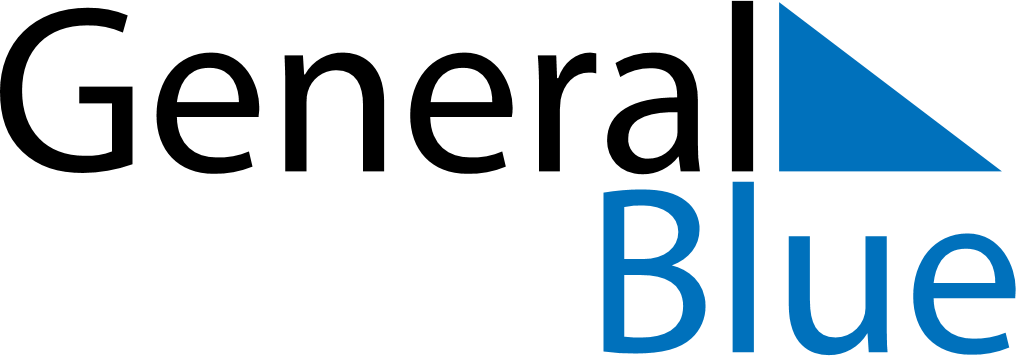 Weekly CalendarJanuary 18, 2021 - January 24, 2021Weekly CalendarJanuary 18, 2021 - January 24, 2021AMPMMondayJan 18TuesdayJan 19WednesdayJan 20ThursdayJan 21FridayJan 22SaturdayJan 23SundayJan 24